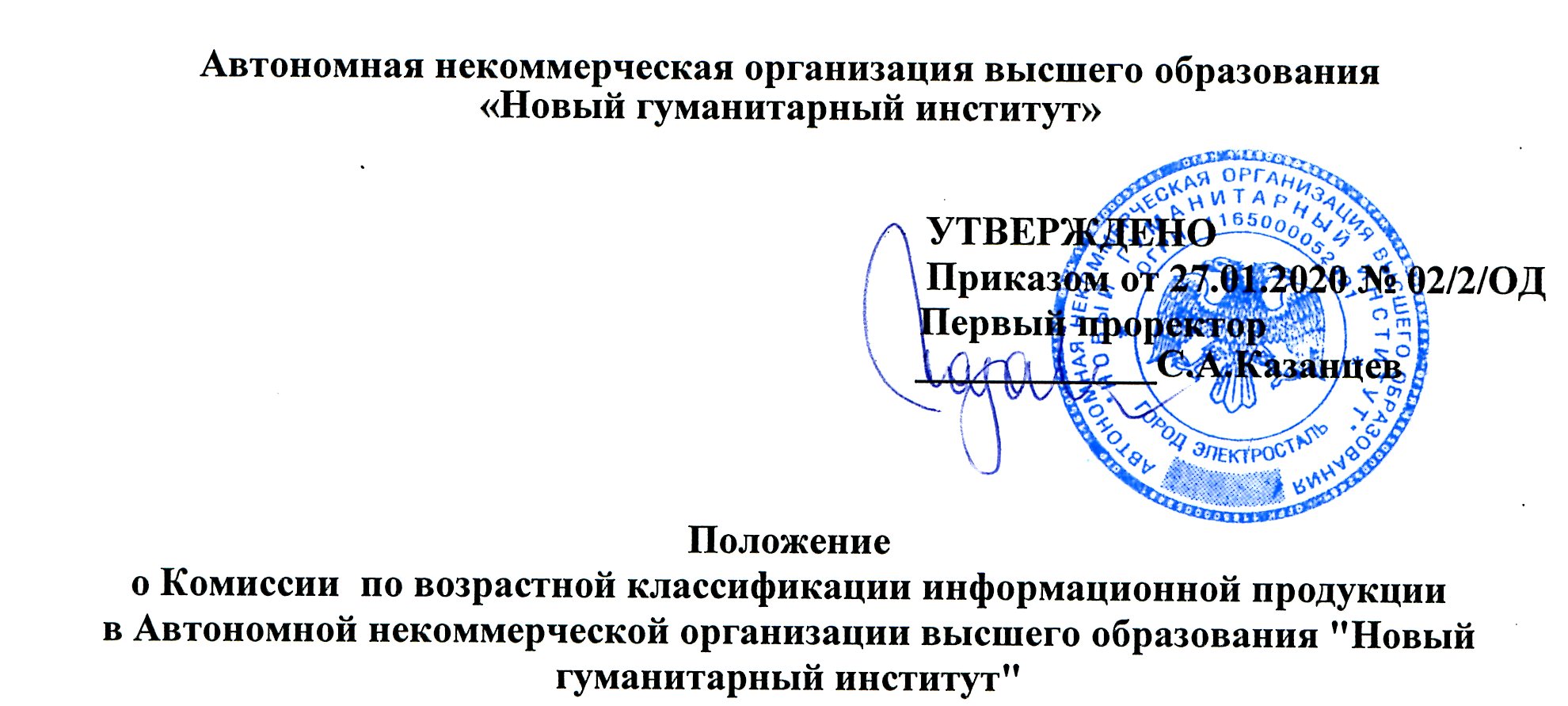 1. Комиссия по возрастной классификации информационной продукции Автономной некоммерческой организации высшего образования "Новый гуманитарный институт" (далее - Комиссия) создана во исполнение требований Федерального закона от 29.12.2010 г. № 436-ФЗ «О защите детей от информации, причиняющей вред их здоровью и развитию» (далее – Федеральный закон № 436-ФЗ).2. Настоящее Положение определяет порядок деятельности, а также задачи и функции, возложенные на Комиссию.3. В своей деятельности Комиссия руководствуется законодательством Российской Федерации, в частности Федеральным законом № 436-ФЗ, подзаконными актами, касающимися реализации положений данного закона, «Положением о порядке классификации информационной продукции, находящейся в фондах Автономной некоммерческой организации высшего образования "Новый гуманитарный институт" и размещения знака информационной продукции», настоящим Положением.4. Комиссия формируется из числа сотрудников Автономной некоммерческой организации высшего образования "Новый гуманитарный институт", имеющих высшее образование (учёную степень) в области педагогических, психологических, филологических наук.5. Состав комиссии утверждается приказом первого проректора.6. Основная задача Комиссии – проведение классификации информационной продукции, поступившей в фонды Автономной некоммерческой организации высшего образования "Новый гуманитарный институт", без знака информационной продукции в целях недопущения нарушений требований Федерального закона № 436-ФЗ, регламентирующих оборот информационной продукции. 7. Функции Комиссии: -  исследование представленной для проведения классификации информационной продукции, направленное на выявление информации, причиняющей вред здоровью и (или) развитию детей;- определение соответствия представленной информационной продукции определённой категории информационной продукции;- определение соответствия знака информационной продукции той категории, к которой представленная информационная продукция отнесена производителем (распространителем).8. Члены комиссии обладают равными правами при обсуждении вопросов и голосовании.9. Решения Комиссии принимаются открытым голосованием, оформляются протоколом.10. Сведения о классификации информационной продукции, включённые в протокол, являются основанием для размещения знака информационной продукции на информационной продукции, находящейся в составе фондов Автономной некоммерческой организации высшего образования "Новый гуманитарный институт", оборот которой ограничен требованиями Федерального закона № 436-ФЗ, а также для размещения знака информационной продукции при создании машиночитаемой библиографической записи и печатной карточки.11. Заседания Комиссии проводятся по мере необходимости.12. Решения Комиссии носят рекомендательный характер.13. Обновление состава Комиссии осуществляется по мере необходимости приказом первого проректора.14. Протоколы заседаний Комиссии хранятся в Учебном отделе в течение 5 лет, после чего в установленном порядке передаются в архив.